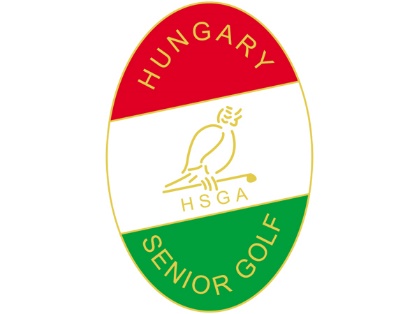 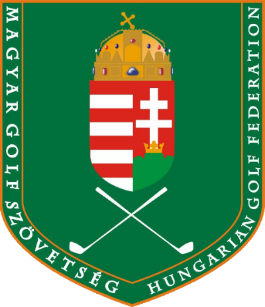 MAGYAR SENIOR GOLFOZÓK TÁRSASÁGA 
VERSENYKIÍRÁSXXXIII. Magyar Nyílt Szenior Bajnokság
Verseny kiírója és szervezője: A Magyar Senior Golfozók Társasága (MSGT)
Verseny ideje: 	2022. szeptember 13-15. (3 egyéni Stroke Play versenykör, 54 szakasz).Hivatalos gyakorlónap: 2022. szeptember 12. (hétfő), amelyre TeeTime-ot foglalni
a Zala Springs Golf Resort (ZSGR) +36 20 403 4960 elérhetőségein valamint a GOLFiGO tee time foglaló rendszerén lehet.
Verseny helyszíne: 	Zala Springs Golf Resort (8782 Zalacsány, Csányi László u. 54.).
Szabályok: 	A Magyar Nyílt Szenior Bajnokság az R&A szabályainak, a Magyar Golf szövetség (MGSZ) Versenyszabályzatának és Ranglistakiírásának, valamint a Zala Springs Golf Resort a verseny ideje alatt érvényes helyi szabályainak megfelelően kerül megrendezésre.
Résztvevők: Nevezésre jogosult bármely hazai amatőr golfozó, aki megfelel az MGSZ
Versenyszabályzat 2. számú Melléklete (VSZM2) 1. pontjának, illetve bármely külföldön nyilvántartott amatőr golfozó, aki megfelel a Versenyszabályzat 2. számú Melléklete (VSZM2) 2. pontjának. 	A korcsoportokat tekintve a verseny 1 napjáig betöltik:	- szenior férfiak (55+) az 55 éves kort, - szenior hölgyek (50+) az 50 éves kort, - masters (65+)kategóriában férfiak és nők a 65 éves kort - a szuper masters (75+) kategóriában férfiak és nők a 75 éves kort.Versenyforma:	A verseny három versenykörben, egyéni Stroke Play formában zajlik, ahol a
második versenynapot (36 szakaszt) követően a mezőnyt cut-olják. A Cut alkalmazása: legfeljebb 96 fő, az együtt álló (Tied) játékosokkal együtt, az eredetileg induló játékosok kategóriánkénti és nemenkénti arányát tartva. A Cut pontos alkalmazását (létszám, kategória és nemek aránya, egyebek) a Versenybizottság saját hatáskörében módosíthatja, de annak pontos leírását legkésőbb a gyakorlónap 12:00 óráig az információs táblára ki kell függesztenie, illetve a GOLFiGO rendszerben fel kell tüntetnie.
A Versenybizottságra bízva a döntést (amennyiben a körülmények engedik) a CUT esetén a döntőbe nem került játékosok is játszhatnak (versenyen kívül) a döntő napján, de ők csak az utolsó játékoscsoport (Flight) után 30 perccel indulhatnak el.Hendikep módosítás: A verseny hendikepmódosító.
Nevezés módja:	A versenyre nevezni - kizárólag online módon - az MGSZ hivatalos sportügyviteli rendszerében, a GOLFiGO-ban lehet.
Nevezési díj:	MSGT tagok részére:			55.000,- Ft			MSGT tag és egyben ZSGR tag:	45.000,- Ft			Nem MSGT tagok részére:		61.000,- Ft			Nem MSGT tag de egyben ZSGR tag: 51.000,- FtNevezési és egyéb határidők:  Nevezési határidő:							2022. szeptember 8. 24:00 óra
Nevezési díj beérkezésének (jóváírásának) határideje: 	2022. szeptember 9. 12:00 óra
A nevezést visszavonni kizárólag online módon, a GOLFiGO rendszerben lehet,
amelynek határideje („No Show” bejegyzés nélkül): 	2022. szeptember 9. 12:00 óra.
A nevezés a részvételi díj befizetésével válik érvényessé. Nevezést kizárólag a határidőig történt nevezési díj befizetésével együtt fogad el a Szervező!
A nevezési díj az MSGT következő bankszámlájára fizetendő: ERSTE Bank Hungary Zrt.,1138 Budapest, Népfürdő utca 24-26.11600006-00000000-98347124HU56116000060000000098347124SWIFT kód: GIBAHUHBA közlemény rovatba fel kell tüntetni a nevező játékos és a verseny nevét.
Nevezési díj tartalmazza:- GreenFee-t a versenyt megelőző gyakorló napon és a versenynapokon (összesen 4 GreenFee)- korlátlan range használat
- 3x Snack „induló” csomagot - 1x Meleg étkezést- Gálavacsorán való részvételt- valamint a díjakat.Nevezési létszámlimit:	Összesen legfeljebb 120 fő nevezését fogadja el a Szervező. Túljelentkezés esetén a 120 legalacsonyabb HCPI játékos nevezését fogadja el a Szervező a kategóriánként jelentkezettek számának arányában. A létszám feletti játékosok várólistára kerülnek.
Hendikep-limit, Hendikep-korlátozás:
A Férfi játékosok számára:	szenior és masters kategóriában	24	super masters kategóriában 		30A Női játékosok számára: 	szenior és masters kategóriában 	28	super masters kategóriában 		36
(Valamennyi esetben a nevezési határidő időpontja a mérvadó.)
Ennél magasabb HCP Index-szel rendelkező játékos  kivételt képeznek azon játékosok, akiknek a HCP Indexe a nevezés leadása és a nevezési határidő között olyan irányba változott, hogy meghaladta a bajnokságra vonatkozó hendikep határt. A szervező ebben az esetben legfeljebb 6 szabadkártyás játékos részére adhat indulási jogot. 
A Bajnokság a nemzetközi versenynaptárakban is szereplő, WAGR világranglistapontot adó verseny. 
A verseny programja:   2022. szeptember 12-én hétfő:	Hivatalos gyakorló nap (Tee time kérés a +36 20 403 4960telefonon vagy a GOLFiGO tee time foglaló rendszerében.2022. szeptember 13-én (kedd) 8:30 óra: 	1. játéknap 18 szakasz stroke play 2022. szeptember 14-én (szerda) 8:30 óra :	2. játéknap 18 szakasz stroke play 2022. szeptember 15-án (csütörtök) 8:30 óra :	3. játéknap 18 szakasz stroke play (Final round) 
Startlista:
- Az első versenykör startlistája 2022. szeptember 12-én  legkésőbb 15:00 órától tekinthető meg a GOLFiGO rendszerben.- A további versenykörök startlistái a megelőző versenykörök hivatalos befejezését követően egy órán belül a GOLFiGO rendszerben tekinthetők meg.
Az első versenykör startlistája növekvő PHCP sorrendben kerül meghatározásra.A második versenykörben az első napi Stroke eredmények alapján növekvő sorrendben startol a mezőny. A harmadik versenykörben az első és második napi összesített Stroke eredmények alapján csökkenő sorrendben startol a mezőny.Startlista összeállítása a Versenyszabályzat 1. számú melléklete (VSZM1) szerint.
Elütők: Férfiak:Szenior (55+) kategória: 		sztenderd férfi elütő (sárga)Masters (65+) kategória: 		közeli férfi elütő (kék)Super masters (75+) kategória:	közeli férfi elütő (kék)
Nők: Szenior (50+) kategória: 		sztenderd női elütő (piros)Masters (65+) kategória: 		sztenderd női elütő (piros)Super masters (75+):		sztenderd női elütő (piros)Holtverseny: Amennyiben az utolsó versenykört követően, bármely Férfi, vagy bármely Női eredménykategóriában holtverseny alakulna ki az első helyen, ez esetben az
érintett játékosok Playoff-ot játszanak mindaddig, amíg a győztes személye
egyértelműen ki nem derül („hirtelen halál”). A Playoff-ra a Versenybizottság
által kijelölt időben és szakasz(ok)on kerül sor.
Minden egyéb helyezés esetében, az utolsó 36, 18, 9, 6, 3, 1 szakaszok jobb
összesített eredményei alapján.
Díjazás:
Nyílt Bajnokság eredménykategóriái:Férfi bruttó:		I., II., III.  
Női bruttó:		I., II., III.
A Magyar Bajnokság eredménykategóriái:Szenior nő (50+):			bruttó I., mint Magyar Bajnok, II., III.			nettó I., II., III.Masters nő (65+):			bruttó I., mint Magyar Bajnok, II., III.			nettó I., II., III.Super masters nő (75+):		bruttó I., mint Magyar Bajnok, II., III.			nettó I., II., III.Szenior férfi (55+):			bruttó I., mint Magyar Bajnok, II., III.			nettó I., II., III.Masters férfi (65+):			bruttó I., mint Magyar Bajnok, II., III.			nettó I., II., III.Super masters férfi (75+):	bruttó I., mint Magyar Bajnok, II., III.			nettó I., II., III.Amennyiben valamely kategóriában 10-nél kevesebb az indulók létszáma, úgy csak a bruttó I. és a nettó I. helyezés kerül díjazásra.A Nyílt és a Magyar Bajnokságok esetében a kettős díjazás engedélyezett, azaz aki díjazott lett a Nyílt Bajnokság valamely eredménykategóriájában, úgy az díjazott lehet a Magyar Bajnokság valamely eredménykategóriájában.A Magyar Bajnokságot tekintve a kettős díjazás nem engedélyezett, a bruttó eredmény az elsődleges.Eredménykártya leadása:	Az eredménykártyát a játék befejezését követően haladéktalanul az erre kijelölt helyen (Scoring Area) a Játékos és a Jegyző által aláírva kell leadni. Amennyiben a játékos az eredménykártyát leadta, úgy módosításra, javításra a továbbiakban nincs lehetősége.
Játék tempója: A Versenyszabályzat 4. számú melléklete (VSZM4) szerint.Caddie: Caddie segítségének igénybevétele megengedett (a Versenyszabályzat 9. pontja
szerint).Távolságmérő használat: Távolságmérő használata engedélyezett, amennyiben csak távolság mérésére használják, más kiegészítő mérés (slope, szélsebesség stb.) végzése vagy ütőhasználatra történő ajánlása nem engedélyezett.Golfautó használat:	a verseny első napjáig már betöltött 70 év feletti játékosok jogosultak golfautó használatára. Eredményhirdetés:	Az utolsó versenykört követően az összes eredménykártya beérkezése és feldolgozása után.